$IMG$LDW 502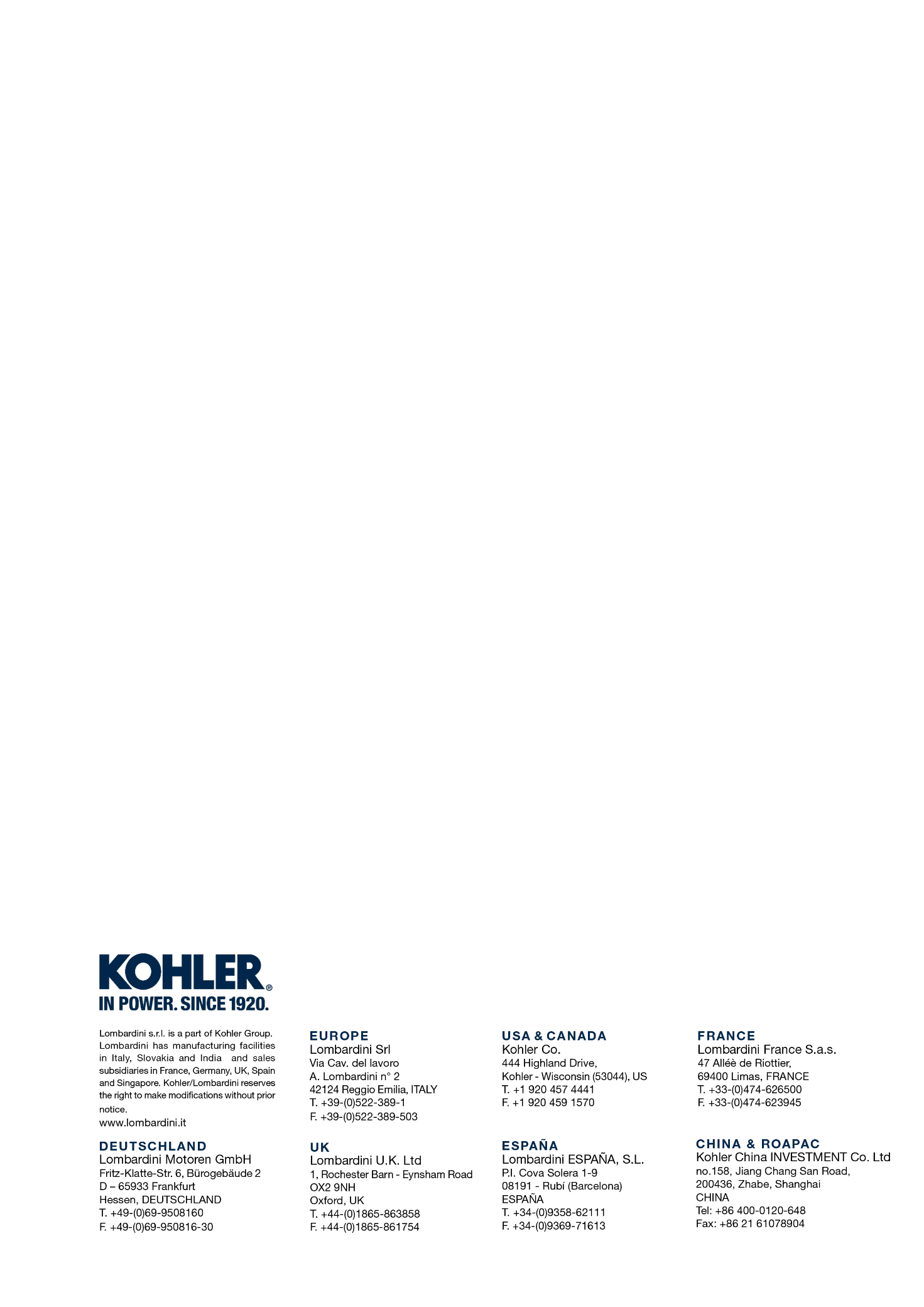 LDW 502FOCS-SuperFOCSFOCS-SuperFOCS